ДОДАТОК 4до тендерної документаціїПримітка: учасник торгів підписує даний документ і скріплює печаткою (за наявності). Учасник не повинен відступати від даної форми документу ПРОЄКТДОГОВІР № ___________ про постачання електричної енергії споживачум. Київ									____________ 2023 р.________________________________________________ (надалі  – Постачальник), який діє на підставі ліцензії на право провадження господарської діяльності з постачання електричної енергії споживачу _______________________________, в особі ___________________________________________ _____________________________, який(яка) діє на підставі _______________________________, та Комунальне підприємство «Головний інформаційно - обчислювальний центр» (надалі  – Споживач) в особі ______________________________________________, який(яка) діє на підставі _______________________________________, разом за текстом – Сторони, керуючись Цивільним кодексом України, Господарським кодексом України, пунктом десятим Особливостей здійснення публічних закупівель товарів, робіт і послуг для замовників, передбачених Законом України “Про публічні закупівлі”, на період дії правового режиму воєнного стану в Україні та протягом 90 днів з дня його припинення або скасування, затверджених постановою Кабінету Міністрів України від 12 жовтня 2022 р. № 1178, та іншими нормативно-правовими актами України, уклали цей Договір про постачання електричної енергії споживачу (далі – Договір) про наступне:1. ЗАГАЛЬНІ ПОЛОЖЕННЯ1.1. Договір встановлює умови та порядок постачання активної електричної енергії як товарної продукції Споживачу Постачальником.1.2. Умови Договору розроблені відповідно до Закону України «Про ринок електричної енергії» та «Правил роздрібного ринку електричної енергії», затверджених постановою НКРЕКП від 14.03.2018 № 312 (далі - ПРРЕЕ). Терміни та визначення, що використовуються в Договорі, вживаються у значеннях, наведених у чинних нормативно-правових актах у сфері електроенергетики.2. ПРЕДМЕТ ДОГОВОРУ2.1. За Договором Постачальник зобов’язується постачати активну електричну енергію (далі  – електрична енергія) Споживачу для забезпечення потреб електроустановок Споживача, а Споживач зобов’язується купувати електричну енергію та оплачувати Постачальнику вартість використаної (купованої) електричної енергії.2.2. Предмет Договору визначено за кодом Національного класифікатора України ДК 021:2015 «Єдиний закупівельний словник» - 09310000-5 Електрична енергія.2.3. Споживач підтверджує, що на дату укладення Договору у нього є чинний договір про надання послуг з розподілу електроенергії, що укладений в установленому порядку з оператором системи розподілу, і чинний договір про надання послуг з оператором комерційного обліку.3. УМОВИ ПОСТАЧАННЯ3.1. Обов'язковими умовами для постачання електричної енергії Споживачу є:- наявність у Споживача укладеного в установленому порядку з оператором системи розподілу договору про надання послуг з розподілу електроенергії, на підставі якого Споживач набуває право отримувати послугу з розподілу електричної енергії;- за усіма точками комерційного обліку на об’єкті (об’єктах) Споживача, за якими здійснюється (планується) постачання електричної енергії, укладено договір про надання послуг комерційного обліку електричної енергії;- відсутній факт припинення/призупинення постачання електричної енергії або надання послуг з розподілу (передачі) електричної енергії у випадках, передбачених законодавством у сфері енергетики;- відсутня прострочена заборгованість за договорами про постачання електричної енергії або про надання послуг з розподілу (передачі) електричної енергії.3.2. Постачальник поставляє електричну енергію з 01.03.2023 року на розрахунковий період відповідно до кількісних показників згідно з Технічним завданням, що є Додатком 1 до Договору, далі – Технічне завдання, якщо Споживач не повідомив Постачальника про інші показники на розрахунковий період до 8 (восьмого) числа місяця, що передує розрахунковому, шляхом направлення електронного листа.4. ЯКІСТЬ ПОСТАЧАННЯ ЕЛЕКТРИЧНОЇ ЕНЕРГІЇ4.1. Для забезпечення безперервного постачання електричної енергії Споживачу Постачальник зобов'язується здійснювати своєчасну закупівлю електричної енергії в обсягах, що за належних умов забезпечать задоволення попиту на споживання електричної енергії Споживачем.4.2. Постачальник зобов'язується забезпечити комерційну якість обслуговування, яке надається Споживачу за Договором, що передбачає вчасне та повне інформування Споживача про умови постачання електричної енергії, ціни на електричну енергію, надання роз’яснень положень актів чинного законодавства, якими регулюються відносини Сторін, ведення точних та прозорих розрахунків із Споживачем, а також можливість вирішення спірних питань шляхом досудового врегулювання.5. ЦІНА ДОГОВОРУ, ПОРЯДОК ОБЛІКУ ТА ОПЛАТИ ВАРТОСТІЕЛЕКТРИЧНОЇ ЕНЕРГІЇ5.1. Загальна ціна Договору становить _____________________________ грн (_________________________________), в тому числі ПДВ ______________________ грн (________________________________________).5.2. Ціна Договору може бути змінена у випадках, передбачених пунктом дев’ятнадцятим Особливостей здійснення публічних закупівель товарів, робіт і послуг для замовників, передбачених Законом України “Про публічні закупівлі”, на період дії правового режиму воєнного стану в Україні та протягом 90 днів з дня його припинення або скасування, затверджених постановою Кабінету Міністрів України від 12 жовтня 2022 р. № 1178.5.3. Споживач розраховується з Постачальником за електричну енергію за цінами, що визначаються відповідно до порядку визначення ціни електричної енергії згідно з Розрахунком ціни електричної енергії, що є Додатком 2 до Договору, далі – Розрахунок ціни електричної енергії.5.4. Споживач оплачує вартість електричної енергії, що була ним спожита у розрахунковому періоді, у місяці, що є наступним за розрахунковим періодом.Ціна електричної енергії зазначається Постачальником у рахунках на оплату вартості електричної енергії.5.5. Розрахунковим періодом за Договором є календарний місяць.5.6. Оплата вартості електричної енергії здійснюється Споживачем виключно шляхом перерахування коштів на рахунок Постачальника відповідно до банківських реквізитів, зазначених у Договорі. У разі зміни банківських реквізитів Постачальник письмово повідомляє про це Споживача не пізніше ніж за п’ять календарних днів до дати наступного платежу.5.7. Оплата здійснюється Споживачем у строки, визначені у Розрахунку ціни електричної енергії. У випадку, якщо день оплати припадає на небанківський день - Споживач здійснює відповідну оплату не пізніше останнього банківського дня, що передує обумовленому у Розрахунку ціни електричної енергії дню оплати. Оплата вважається здійсненою після того, як на рахунок Постачальника надійшла вся сума коштів, що підлягає сплаті за куповану електричну енергію відповідно до умов Договору.5.8. Якщо Споживач не здійснив оплату за Договором  у  строки,  передбачені Розрахунком ціни електричної енергії, та/або не допустив представників Постачальника до розрахункових засобів комерційного обліку електричної енергії, що розташовані на території Споживача, Постачальник має право здійснити заходи з припинення постачання електричної енергії Споживачу у порядку, визначеному Договором та ПРРЕЕ.Попередження про повне або часткове припинення надається Споживачу письмовим чи електронними (електронна пошта) повідомленням, у якому зазначаються підстава, дата і час, з якого електропостачання буде повністю або частково припинено.Датою отримання таких попереджень вважається дата їх особистого вручення, що підтверджується підписом одержувача та/або реєстрацією вхідної кореспонденції, або третій календарний день від дати отримання поштовим відділенням зв’язку, в якому обслуговується одержувач або відсутність повідомлення про неможливість доставки електронного листа Споживачу.Припинення електроживлення електроустановок споживача здійснюється оператором системи у порядку, визначеному Кодексом системи передачі та Кодексом систем розподілу.5.9. У разі наявності заперечень з боку Споживача щодо повноти/достовірності показів розрахункових засобів обліку – для здійснення розрахунків за цим Договором – використовуються дані постачальника послуг комерційного обліку, Оператора системи розподілу, у разі виконання ним функцій постачальника послуг комерційного обліку або Оператора системи передачі при виконанні ним функцій, передбачених законодавством України.Постачальник не несе відповідальність за використання вищезазначених даних при здійсненні розрахунків, в тому числі у вигляді відшкодування збитків, сплати неустойки, оперативно- господарських санкцій та будь-яких інших санкцій.При цьому, наявність заперечень Споживача щодо повноти/достовірності показів розрахункових засобів обліку не є підставою для затримки та/або не повної оплати коштів, згідно виставлених Постачальником рахунків.5.10. У разі виникнення у Споживача заборгованості за електричну енергію за Договором Споживач, протягом 3 (трьох) днів з дати виникнення заборгованості зобов’язаний звернутися до Постачальника із письмовою заявою про затвердження Сторонами графіка погашення заборгованості на строк не більше 1 (одного) місяця та за вимогою Постачальника подати довідки, що підтверджують неплатоспроможність (обмежену платоспроможність) Споживача. Графік погашення заборгованості оформляється додатком до Договору або окремим договором про реструктуризацію заборгованості. Укладення Сторонами та дотримання Споживачем графіка погашення заборгованості не звільняє Споживача від здійснення поточних платежів за Договором.В будь-якому випадку та не залежно від факту отримання заяви про затвердження Сторонами графіка погашення заборгованості Постачальник має право здійснити заходи з припинення постачання електричної енергії Споживачу у порядку, визначеному Договором та ПРРЕЕ.5.11. За наявності неврегульованого боргу Постачальник має право розірвати Договір.5.12. У разі виникнення спірних питань між Споживачем та постачальником послуг комерційного обліку щодо достовірності показів розрахункових засобів обліку, Постачальник може надавати Споживачу консультації, за потреби забезпечувати звірку даних комерційного обліку. Спірні питання щодо показів засобів обліку не можуть бути підставою для затримки та/або не повної оплати коштів, згідно виставлених Постачальником рахунків. Вирішення спірних питань має вирішуватися у встановленому законодавством порядку.5.13. Споживач має право обрати на розрахунковий період іншого Постачальника в установленому ПРРЕЕ порядку (попередивши  про свій намір Постачальника не менше ніж як за 21 (двадцять один) календарний день до закінчення розрахункового періоду), за умов, що в нього є укладений договір про розподіл (передачу) електричної енергії з оператором системи розподілу та відсутнє припинення постачання електричної енергії внаслідок наявної заборгованості за постачання електричної енергії перед Постачальником.5.14. Постачальник до 12 (дванадцятого) числа місяця, наступного за розрахунковим, складає й підписує зі свого боку Акт купівлі-продажу електричної енергії за формою відповідно до Додатку 3 до Договору за відповідний розрахунковий період та надає Споживачу скановану копію цього акту, а також скановану копію рахунку за відповідний розрахунковий період, шляхом направлення електронного листа з сканованими копіями акту та рахунку на електронні адреси Споживача з одночасним направленням оригіналів Акту купівлі-продажу електричної енергії (у двох примірниках) та рахунків (у одному примірнику) засобами поштового зв’язку.Споживач до 15 (п’ятнадцятого) числа місяця, наступного за розрахунковим, підписує отриманий від Постачальника Акт купівлі-продажу електричної енергії та направляє його скановану копію Постачальнику електронним листом на електронні адреси Постачальника, з подальшим направленням (після отримання) оригіналу підписаного зі свого боку Акту купівлі-продажу електричної енергії Постачальнику. Оригінал Акту купівлі-продажу електричної енергії Споживач надає Постачальнику до 20 (двадцятого) числа місяця, наступного за розрахунковим.У разі не надання Споживачем Постачальнику оригіналу Акту купівлі-продажу електричної енергії у встановлений строк або вмотивованої претензії – такий акт вважається погодженим та підписаним Споживачем.6. ПРАВА ТА ОБОВ'ЯЗКИ СПОЖИВАЧА6.1. Споживач має право:1) отримувати електричну енергію на умовах, зазначених у Договорі із забезпеченням рівня якості комерційних послуг, відповідно до вимог діючих стандартів якості надання послуг, затверджених Регулятором, а також на отримання компенсації відповідно до вимог чинного законодавства;2) безоплатно отримувати всю інформацію стосовно його прав та обов’язків, інформацію про ціну, порядок розрахунків за спожиту електричну енергію, а також іншу інформацію, що має надаватись Постачальником відповідно до чинного законодавства та/або Договору;3) звертатися до Постачальника для вирішення будь-яких питань, пов'язаних з виконанням Договору;4) вимагати від Постачальника пояснень щодо отриманих рахунків і у випадку незгоди з порядком розрахунків або розрахованою сумою вимагати проведення звіряння розрахункових даних та/або оскаржувати їх в установленому Договором та чинним законодавством порядку;5) проводити звіряння фактичних розрахунків в установленому ПРРЕЕ порядку;6) вільно змінювати Постачальника відповідно до процедури, визначеної ПРРЕЕ, та умов Договору та розірвати Договір у встановленому Договором та чинним законодавством порядку;7) оскаржувати будь-які несанкціоновані, неправомірні чи інші дії Постачальника, що порушують права Споживача, та брати участь у розгляді цих скарг на умовах, визначених чинним законодавством та Договором;8) отримувати відшкодування збитків від Постачальника, понесених у зв'язку з невиконанням або неналежним виконанням Постачальником своїх зобов'язань перед Споживачем, відповідно до умов Договору та чинного законодавства;9) інші права, передбачені чинним законодавством і Договором.6.2. Споживач зобов'язується:1) забезпечувати своєчасну та повну оплату вартості електричної енергії згідно з умовами Договору;2) раціонально використовувати електричну енергію, обережно поводитися з електричними пристроями та використовувати отриману електричну енергію виключно для власного споживання та не допускати несанкціонованого споживання електричної енергії;3) не пізніше ніж за 5 (п’ять) робочих днів до початку постачання електричної енергії новим електропостачальником або відповідно до іншої узгодженої Сторонами домовленості, розрахуватися з Постачальником за спожиту електричну енергію, відповідно до встановленого ПРРЕЕ порядку;4) безперешкодно допускати на свою територію та приміщення, де розташовані вузли обліку електричної енергії, засоби вимірювальної техніки тощо, представників Постачальника після пред'явлення ними службових посвідчень для звіряння показів щодо фактично спожитої електричної енергії;5) відшкодовувати Постачальнику збитки, понесені ним у зв'язку з невиконанням або неналежним виконанням Споживачем своїх зобов'язань перед Постачальником, що покладені на нього чинним законодавством та/або Договором;6) до 10 (десятого) числа місяця, що передує розрахунковому, надавати Постачальнику шляхом направлення електронного листа, заяву на постачання електричної енергії на наступний розрахунковий період, за довільною формою, узгодженою сторонами. У випадку не надання Споживачем Постачальнику заяви на постачання електричної енергії для розрахунків приймаються показники належним чином оформленої попередньої заяви на постачання електричної енергії;7) відшкодувати штрафи та збитки Постачальника, пов’язані з відхиленням Споживача від договірних величин споживання електричної енергії за розрахунковий період (місяць), відповідно до актів законодавства та умов Договору;8) згідно з графіком зняття показників засобів обліку електричної енергії, погодженого оператором системи розподілу, до 3 (третього) числа місяця, наступного за розрахунковим, оформляти акт, яким підтверджуються фактичні обсяги споживання електричної енергії у розрахунковому періоді. Споживач до 5 ( п’ятого) числа місяця, наступного за розрахунковим, передає Постачальнику вказану інформацію стосовно фактичних обсягів споживання електричної енергії у розрахунковому періоді;9) до 15 (п’ятнадцятого) числа місяця, наступного за розрахунковим, підписувати на надавати Постачальнику підписаний зі свого боку Акт купівлі-продажу електричної енергії у розрахунковому періоді за формою, передбаченою у Додатку 3 до Договору, шляхом направлення електронного листа з сканованою копією Акту купівлі-продажу електричної енергії на електронну адресу Постачальника. Оригінал Акту купівлі-продажу електричної енергії Споживач надає Постачальнику до 20 (двадцятого) числа місяця, наступного за розрахунковим. У разі не надання Споживачем Постачальнику оригіналу Акту купівлі-продажу електричної енергії у встановлений строк або вмотивованої претензії – такий акт вважається погодженим та підписаним Споживачем;10) дотримуватись режиму споживання електричної енергії. У випадку зміни переліку площадок, категорійності надійності електропостачання, установленої та дозволеної потужності, режиму роботи невідкладно повідомити про таке Постачальника;11) якщо інше не передбачено договором з постачальником послуг комерційного обліку (оператором системи) здійснювати облік спожитої електричної енергії засобами погодинного обліку електричної енергії, зазначеними в Додатку 2 до Договору;13) на письмовий запит надати Постачальнику інформацію та підтвердження по всім об’єктам споживання (площадкам вимірювання) з переліком та характеристиками розрахункових приладів обліку електричної енергії на об’єкті споживання (площадці вимірювання), (за точками групи «а» Споживача);14) виконувати обов'язки, покладені на Споживача Договором;15) повідомити у випадку набуття статусу «захищеного споживача» відповідно до Порядку забезпечення постачання електричної енергії захищеним споживачам, затвердженого Постановою Кабінету Міністрів України від 27.12.2018 №1209, Постачальника протягом 10 (десяти) календарних днів з моменту віднесення Споживача до категорії захищених.7. ПРАВА І ОБОВ'ЯЗКИ ПОСТАЧАЛЬНИКА7.1. Постачальник має право:1) отримувати від Споживача плату за продану (поставлену) електричну енергію;2) контролювати правильність оформлення Споживачем платіжних документів;3) ініціювати припинення постачання електричної енергії Споживачу у порядку та на умовах, визначених Договором та чинним законодавством;4) безперешкодного доступу до розрахункових засобів вимірювальної техніки Споживача для перевірки показів щодо фактично використаних Споживачем обсягів електричної енергії;5) проводити разом зі Споживачем звіряння фактично використаних обсягів електричної енергії з підписанням відповідного акту;6) отримувати відшкодування збитків від Споживача, що понесені Постачальником у зв'язку з невиконанням або неналежним виконанням Споживачем своїх зобов'язань перед Постачальником, відповідно до умов цього Договору та чинного законодавства, у тому числі отримувати відшкодування збитків від Споживача за дострокове розірвання Договору у випадках, не передбачених Договором;7) на отримання від Споживача штрафів та відшкодування збитків, пов’язаних з відхиленням Споживача від договірних величин споживання електричної енергії за розрахунковий період (день, місяць), відповідно до актів законодавства та умов Договору;8) інші права, передбачені чинним законодавством і Договором.7.2. Постачальник зобов'язується:1) забезпечувати належну якість постачання електричної енергії, виконання умов Договору, відповідно до вимог чинного законодавства та Договору;2) нараховувати і виставляти рахунки Споживачу за поставлену електричну енергію відповідно до вимог та у порядку, передбачених ПРРЕЕ та Договором;3) до 12 (дванадцятого) числа місяця, наступного за розрахунковим, підписувати та надавати Споживачу скановані копії Акту купівлі-продажу електричної енергії у розрахунковому періоді за формою, передбаченою у Додатку 3 до Договору, та рахунку за розрахунковий період, шляхом направлення електронного листа з сканованими копіями акту та рахунку на електронні адреси Споживача, що вказані у Договорі, з подальшим, до 15 (п’ятнадцятого) числа місяця, наступного за розрахунковим числа, направленням оригіналів Акту купівлі-продажу електричної енергії (у двох примірниках) та рахунку (у одному примірнику) засобами поштового зв’язку (Нова пошта, Укрпошта, тощо);4) надавати Споживачу інформацію про його права та обов’язки, ціни на електричну енергію, порядок розрахунків за спожиту електричну енергію, порядок зміни діючого Постачальника та іншу інформацію, що вимагається Договором та чинним законодавством, а також інформацію про ефективне споживання електричної енергії. Така інформація безкоштовно надається Споживачу на його запит;5) розглядати в установленому законодавством порядку звернення Споживача, зокрема з питань нарахувань оплати за електричну енергію, і за наявності відповідних підстав задовольняти його вимоги;6) забезпечувати належну організацію власної роботи для можливості передачі та обробки звернення Споживача з питань, що пов'язані з виконанням Договору;7) відшкодовувати збитки, понесені Споживачем у випадку невиконання або неналежного виконання Постачальником своїх зобов'язань за цим Договором;8) забезпечувати конфіденційність даних, отриманих від Споживача;9) протягом 3 (трьох) календарних днів від дати, коли Постачальнику стало відомо про нездатність продовжувати постачання електричної енергії Споживачу, він зобов’язується проінформувати Споживача про його право:- вибрати іншого електропостачальника та про наслідки невиконання цього;- перейти до електропостачальника, на якого в установленому порядку покладені спеціальні обов’язки (постачальник «останньої надії»);10) не вимагати від Споживача будь-якої іншої плати за електричну енергію, що не визначена у Договорі;11) виконувати інші обов'язки, покладені на Постачальника чинним законодавством та/або Договором.7.3. Акти купівлі-продажу електричної енергії оформлюються Постачальником відповідно до вимог ст.9 Закону України «Про бухгалтерський облік та фінансову звітність в Україні» та мати такі обов'язкові реквізити: - назву документа (форми); - дату складання; - назву Постачальника; - зміст та обсяг господарської операції, одиницю виміру господарської операції; - посади осіб, відповідальних за здійснення господарської операції і правильність її оформлення; - особистий підпис або інші дані, що дають змогу ідентифікувати особу, яка брала учать у здійсненні господарських операцій.7.4. Постачальник зобов'язаний зареєструвати податкові накладні в Єдиному реєстрі податкових накладних згідно пункту 201.1. статті 201 Податкового кодексу України з урахуванням вимог п.44 підрозділу 2 Розділу ХХ Податкового кодексу України. Якщо Постачальник порушує зобов’язання по реєстрації податкових накладних в Єдиному реєстрі податкових накладних, він зобов’язаний відшкодувати Споживачу збитки. (Даний пункт Договору є чинним лише за умови, що Постачальник є платником ПДВ).8. ПОРЯДОК ПРИПИНЕННЯ ТА ВІДНОВЛЕННЯ ПОСТАЧАННЯ ЕЛЕКТРИЧНОЇ ЕНЕРГІЇ8.1. Постачальник має право звернутися до оператора системи розподілу з вимогою про відключення об’єкта Споживача від електропостачання у випадку порушення Споживачем строків оплати за Договором, у тому числі за графіком погашення заборгованості, а також в інших випадках передбачених ПРРЕЕ.8.2. Припинення електропостачання не звільняє Споживача від обов'язку сплатити заборгованість Постачальнику за цим Договором.8.3. Відновлення постачання електричної енергії Споживачу може бути здійснено за умови повного розрахунку Споживача за спожиту електричну енергію за Договором або складення Сторонами графіка погашення заборгованості на умовах Договору та відшкодування витрат Постачальника на припинення та відновлення постачання електричної енергії, відповідно до умов та вимог, що встановлені ПРРЕЕ.8.4. Якщо за ініціативою Споживача необхідно припинити постачання електричної енергії на об'єкт Споживача для проведення ремонтних робіт, реконструкції чи технічного переоснащення тощо, Споживач має звернутися до оператора системи розподілу з одночасним повідомленням Постачальника про таке не пізніше ніж за 14 (чотирнадцять) календарних днів до запланованої дати припинення такого постачання, а в аварійних випадках негайно.8.5. Постачальник не несе відповідальність за можливі наслідки, пов'язані з обмеженням або припиненням електропостачання, яке здійснене у порядку, встановленому Кодексом систем розподілу та Договором.9. ВІДПОВІДАЛЬНІСТЬ СТОРІН9.1. За невиконання або неналежне виконання своїх зобов'язань за Договором Сторони несуть відповідальність, передбачену Договором та чинним законодавством.9.2. Постачальник має право вимагати від Споживача відшкодування збитків, а Споживач відшкодовує збитки, понесені Постачальником у разі:- порушення Споживачем порядку розрахунків з Постачальником - в розмірі фактичних збитків;- відмови Споживача надати представнику Постачальника доступ до свого об'єкта, що завдало Постачальнику збитків - в розмірі фактично завданих Постачальнику збитків.9.3. Постачальник відшкодовує Споживачу збитки, понесені Споживачем у зв'язку з припиненням постачання електричної енергії Споживачу оператором системи розподілу на виконання неправомірного доручення Постачальника, в обсягах, передбачених ПРРЕЕ.9.4. Постачальник не відповідає за будь-які перебої у передачі або розподілі електричної енергії, які стосуються функціонування, обслуговування та/або розвитку системи передачі та/або системи розподілу електричної енергії, що сталися з вини відповідального оператора системи розподілу.9.5. За несвоєчасне виконання грошових зобов’язань за Договором Споживач сплачує Постачальнику пеню у розмірі подвійної облікової ставки Національного банку України, що діяла в період, за який сплачується пеня, від суми несвоєчасно виконаного (не виконаного) грошового зобов’язання, за кожен календарний день прострочення. 9.6. Порядок документального підтвердження порушень умов Договору, а також відшкодування збитків, встановлюється ПРРЕЕ.У разі відмови Постачальника зареєструвати податкову накладну в Єдиному реєстрі податкових накладних, сформовану у зв’язку з виконанням Договору, Постачальник сплачує Споживачу штраф у розмірі суми ПДВ, включеної до такої податкової накладної, але не менше 5 000,00 грн (п’яти тисяч грн 00 коп) за кожну податкову накладну протягом 30 календарних днів з дати отримання відповідної вимоги Споживача (даний пункт Договору є чинним лише за умови, що Постачальник є платником ПДВ).У разі невиконання або неналежного виконання Постачальником своїх зобов’язань  за Договором, Споживач має право застосувати такі оперативно-господарські санкції:9.8.1. одностороння відмова від здійснення розрахунків із звільненням Споживача від будь-якої відповідальності за такі дії; 9.8.2. відмова від прийняття подальшого виконання Договору, порушеного Постачальником; 9.8.3. встановлення в односторонньому порядку на майбутнє додаткових гарантій належного виконання зобов'язань Постачальником;9.8.4. відмова від встановлення на майбутнє господарських (договірних) відносин із Постачальником. 10. ПОРЯДОК ЗМІНИ ЕЛЕКТРОПОСТАЧАЛЬНИКА10.1. Споживач має право змінити постачальника на наступний розрахунковий період шляхом укладення нового договору про постачання електричної енергії з новим електропостачальником, повідомивши про це належним чином Постачальника, принаймні за 21 (двадцять один) календарний день до такої зміни, вказавши дату або строки, в які буде відбуватись така зміна (початок дії нового договору про постачання електричної енергії).10.2. Зміна постачальника електричної енергії здійснюється згідно з порядком, встановленим ПРРЕЕ.11. ПОРЯДОК РОЗВ'ЯЗАННЯ СПОРІВ11.1. Усі спори та розбіжності, що можуть виникнути під час виконання умов Договору, мають вирішуватись та узгоджуватись шляхом переговорів між Сторонами. Під час вирішення спорів Сторони мають керуватися порядком врегулювання спорів, встановленим Постачальником, ПРРЕЕ та Договором.11.2. У разі недосягнення між Сторонами згоди шляхом проведення переговорів або у разі неотримання у встановлені та Договором строки відповіді кожна зі Сторін Договору має право, у порядку передбаченому ПРРЕЕ, звернутися з відповідною заявою про вирішення спору до Регулятора чи його територіального підрозділу або до центрального органу виконавчої влади, що забезпечує формування державної політики у сфері нагляду (контролю) в галузі електроенергетики (або забезпечує формування та реалізує державну політику в електроенергетичному комплексі), або до енергетичного омбудсмена (в межах його повноважень), або до суду відповідно до встановленої законодавством територіальної підсудності спору.Звернення сторін до Регулятора чи його територіального підрозділу для вирішення спору не позбавляє Сторін права щодо вирішення спору в судовому порядку.12. ФОРС-МАЖОРНІ ОБСТАВИНИ12.1. Сторони звільняються від відповідальності за часткове або повне невиконання зобов'язань за Договором, якщо це невиконання є наслідком непереборної сили (форс-мажорних обставин).12.2. Форс-мажорними обставинами (обставинами непереборної сили) є надзвичайні та невідворотні обставини, що об’єктивно унеможливлюють виконання зобов’язань, передбачених умовами договору, загроза війни, збройний конфлікт або серйозна погроза такого конфлікту, включаючи, але не обмежуючись ворожими атаками, блокадами, військовим ембарго, дії іноземного ворога, загальна військова мобілізація, військові дії, оголошена та неоголошена війна, дії суспільного ворога, збурення, акти тероризму, диверсії, піратства, безлади, вторгнення, блокада, революція, заколот, повстання, масові заворушення, введення комендантської години, експропріація, примусове вилучення, захоплення підприємств, реквізиція, громадська демонстрація, блокада, страйк, аварія, протиправні дії третіх осіб, пожежа, вибух, тривалі перерви в роботі транспорту, регламентовані умовами відповідних рішень та актами державних органів влади, а також викликані винятковими погодними умовами і стихійним лихом, а саме: епідемія, сильний шторм, циклон, ураган, торнадо, буревій, повінь, нагромадження снігу, ожеледь, град, заморозки, землетрус, блискавка, пожежа, посуха, просідання і зсув ґрунту, інші стихійні лиха тощо; перебої в електроживленні..12.3. Строки виконання зобов'язань за Договором відкладаються на строк дії форс-мажорних обставин.У разі наявності довгострокових форс-мажорних обставин (строком дії понад три місяці) Сторони проводять взаємні перемовини і вирішують питання доцільності продовження Договору, про що укладають додаткову угоду.12.4. Сторони зобов'язані негайно повідомити про форс-мажорні обставини та протягом 14 (чотирнадцяти) календарних днів з дня їх виникнення надати підтверджуючі документи щодо їх настання відповідно до законодавства. Достатнім доказом дії форс-мажорних обставин є відповідні документи, які видаються Торгово-промисловою палатою України або іншими компетентними органами України. Ненадання такого документу (довідки) позбавляє Сторону права посилатися на обставини непереборної сили як на підставу звільнення від відповідальності за часткове або повне невиконання зобов'язань за Договором.12.5. Виникнення форс-мажорних обставин не є підставою для звільнення або відмови Споживача від сплати Постачальнику за електричну енергію, яка була надана Постачальником Споживачу за Договором.13. СТРОК ДІЇ ДОГОВОРУ ТА ІНШІ УМОВИ13.1. Договір вступає в силу з дати його укладення й діє до 31 грудня 2023 року, але у будь-якому разі до моменту здійснення розрахунків між Сторонами у повному обсязі. 13.2. Постачальник має повідомити про зміну будь-яких умов Договору Споживача. При цьому Споживач, якщо він не приймає нові умови, має право розірвати Договір без сплати будь-яких штрафних санкцій чи іншої фінансової компенсації Постачальнику.У разі не згоди зі зміною будь-яких умов Договору, про які Постачальник проінформував Споживача належним чином, Споживач зобов’язаний протягом 30 (тридцяти) календарних днів з моменту отримання повідомлення про зміну умов повідомити про свою незгоду Постачальника та ініціювати дострокове розірвання Договору шляхом підписання та направлення Постачальнику відповідної додаткової угоди. У разі, якщо Споживач не повідомив Постачальника про свою незгоду та про дострокове розірвання Договору з цієї підстави, вважається, що Споживач погодився з новими умовами Договору. У такому випадку двостороння угода про зміну умов договору, в разі необхідності, підписується із застосуванням положень частини 3 статті 631 Цивільного кодексу України.13.3. За умови дострокового розірвання Договору за ініціативою Споживача, Споживач зобов’язаний сплатити Постачальнику передбачені Договором та/або додатками до нього штрафні санкції.13.4. Постачальник має право розірвати цей Договір достроково в односторонньому порядку, повідомивши Споживача про це за 30 (тридцять) календарних днів до очікуваної дати розірвання, у випадках якщо:- Споживач прострочив оплату вартості електричної енергії згідно з Договором, за умови, що Постачальник здійснив попередження Споживачу про можливе розірвання Договору відповідно до умов Договору;- Споживач іншим чином суттєво порушив умови Договору, і не вжив заходів щодо усунення такого порушення в строк, що становить 5 (п’ять) календарних днів.13.5. Дія Договору також припиняється у наступних випадках:- анулювання Постачальнику ліцензії з постачання електричної енергії споживачу;- визнання Постачальника банкрутом або припинення господарської діяльності Постачальником;- у разі зміни власника об’єкта Споживача;- у разі зміни електропостачальника.13.6. Листування за Договором здійснюється за допомогою поштового або електронного зв'язку за реквізитами Сторін, зазначеними в Договорі.При цьому, всі документи у будь-якому випадку повинні бути направлені на поштову адресу відповідної Сторони не пізніше наступного дня, у якому вони направляються електронною поштою.Обмін претензіями, заявками, актами, додатками, додатковими угодами до Договору здійснюється виключно шляхом направлення таких документів на поштову адресу Сторони-адресата, або врученням повноважному представнику відповідної Сторони-адресата під підпис.Уся кореспонденція за Договором, яка повинна бути направлена засобами поштового зв’язку, вважається оформленою та направленою належним чином, якщо створена в письмовій формі та надіслана рекомендованим листом, вручена кур'єром або особисто за зазначеними в Договорі адресами Сторін. Датою отримання такої кореспонденції буде вважатися дата її особистого вручення або дата поштового штемпеля відділу зв'язку одержувача.13.7. Споживач зобов'язується повідомити Постачальника про зміну будь-якої інформації та даних, зазначених в Договорі, протягом 5 (п’яти) денний після настання таких змін.13.8. Представники Сторін, уповноваженні на укладання Договору, погодились, що їх персональні дані, які стали відомі Сторонам у зв’язку з укладанням Договору, включаються до баз персональних даних Сторін.Підписуючи Договір, уповноважені представники Сторін дають згоду (дозвіл) на обробку їх персональних даних. Представники Сторін підписанням Договору підтверджують, що вони повідомлені про свої права відповідно до ст. 8 Закону України «Про захист персональних даних». Відомості, що містяться персональні данні представників Сторін, є конфіденційними.Відповідальність Сторін за порушення положень цієї статті визначається і вирішується відповідно до чинного законодавства України. Крім усього іншого, за невиконання умов цього пункту Договору, винна Сторона несе відповідальність у вигляді відшкодування усіх заподіяних іншій Стороні збитків.13.9. Істотні умови Договору не можуть змінюватися після його підписання до виконання зобов’язань Сторонами в повному обсязі, крім випадків:1) зменшення обсягів закупівлі, зокрема з урахуванням фактичного обсягу видатків Споживача;2) погодження зміни ціни за одиницю товару в Договорі у разі коливання ціни такого товару на ринку, що відбулося з моменту укладення Договору або останнього внесення змін до Договору в частині зміни ціни за одиницю товару. Зміна ціни за одиницю товару здійснюється пропорційно коливанню ціни такого товару на ринку (відсоток збільшення ціни за одиницю товару не може перевищувати відсоток коливання (збільшення) ціни такого товару на ринку) за умови документального підтвердження такого коливання та не повинна призвести до збільшення суми, визначеної в Договорі на момент його укладення;3) покращення якості предмета закупівлі за умови, що таке покращення не призведе до збільшення суми, визначеної в Договорі;4) продовження строку дії Договору та строку виконання зобов’язань щодо постачання електричної енергії у разі виникнення документально підтверджених об’єктивних обставин, що спричинили таке продовження, у тому числі обставин непереборної сили, затримки фінансування витрат Споживача, за умови, що такі зміни не призведуть до збільшення суми, визначеної в Договорі;5) погодження зміни ціни в Договорі в бік зменшення (без зміни кількості (обсягу) та якості електричної енергії);6) зміни ціни в Договорі у зв’язку з зміною ставок податків і зборів та/або зміною умов щодо надання пільг з оподаткування - пропорційно до зміни таких ставок та/або пільг з оподаткування, а також у зв’язку з зміною системи оподаткування пропорційно до зміни податкового навантаження внаслідок зміни системи оподаткування;7) зміни умов у зв’язку із застосуванням положень частини шостої статті 41 Закону України «Про публічні закупівлі». 13.10. Пропозицію щодо внесення змін до Договору може зробити кожна із Сторін Договору.Пропозиція щодо внесення змін до Договору має містити обґрунтування необхідності внесення таких змін до Договору. Обмін інформацією щодо внесення змін до Договору здійснюється у відповідності до п.13.6 Договору.При внесенні змін до Договору у випадках, передбачених пунктом дев’ятнадцятим Особливостей здійснення публічних закупівель товарів, робіт і послуг для замовників, передбачених Законом України “Про публічні закупівлі”, на період дії правового режиму воєнного стану в Україні та протягом 90 днів з дня його припинення або скасування, затверджених постановою Кабінету Міністрів України від 12 жовтня 2022 р. № 1178, Сторона, яка виступає ініціатором внесення змін до Договору, направляє іншій Стороні відповідну додаткову угоду, а інша Сторона зобов’язується підписати та повернути підписану додаткову угоду протягом 10 (десяти) робочих днів з дня її отримання.13.11. Підписуючи Договір, уповноважені представники Сторін дають згоду (дозвіл) щодо можливості оприлюднення інформації, зазначеної у Договорі та документах, які підтверджують його виконання (Договір, акт приймання-передачі наданих послуг тощо).13.12. Договір укладено в двох примірниках для кожної із Сторін, які мають однакову юридичну силу.14. АНТИКОРУПЦІЙНЕ ЗАСТЕРЕЖЕННЯ14.1. Сторони цим запевняють та гарантують одна одній, що (як на момент підписання Сторонами Договору, так і на майбутнє):1) Сторона здійснює свою господарську діяльність із дотриманням вимог антикорупційного законодавства України;2) Сторона та всі її афілійовані особи, директори, посадові особи, співробітники або будь-які інші особи, що діють від імені цієї Сторони, не здійснювали будь-яких пропозицій, не надавали повноважень та клопотань щодо надання або отримання неналежної/ неправомірної матеріальної вигоди або переваги у зв’язку з Договором, а так само не отримували їх, та не мають намір щодо здійснення будь-якої з вищевказаних дій у майбутньому, а також Сторона застосовувала усіх можливих розумних заходів щодо запобігання вчинення таких дій субпідрядниками, агентами, будь- якою іншою третьою особою, щодо якої вона має певної міри контроль.14.2. У випадку порушення Стороною запевнень та гарантій, зазначених в цьому розділі Договору, така Сторона зобов’язується відшкодувати іншій Стороні усі збитки, спричинені таким порушенням.14.3. Кожна зі Сторін має право в односторонньому порядку призупинити виконання обов’язків за Договором або припинити дію Договору шляхом письмового повідомлення про це іншої Сторони у випадку наявності обґрунтованих підстав вважати, що відбулося або відбудеться порушення будь-яких з вищезазначених в цьому розділі Договору запевнень та гарантій. При цьому Сторона, що обґрунтовано скористалася цим правом, звільняється від будь-якої відповідальності або обов’язку щодо відшкодування штрафних санкцій за Договором у зв’язку з невиконанням нею договірних зобов’язань та будь-якого роду витрат, збитків, понесених іншою Стороною (прямо або опосередковано), в результаті такого призупинення/ припинення дії Договору.15. ДОДАТКИ ДО ДОГОВОРУ15.1. Невід’ємною частиною Договору є:15.1.1. Додаток 1 – Технічне завдання;15.1.2. Додаток 2 – Розрахунок ціни електричної енергії;15.1.3. Додаток 3 – Акт купівлі-продажу електричної енергії.15.2. Усі Додатки до Договору є його невід’ємною частиною та являються обов’язковими для виконання Сторонами, якщо вони підписані уповноваженими представниками обох Сторін, скріплені печатками Сторін, мають порядковий номер, а також посилання на дату та номер Договору.16. РЕКВІЗИТИ СТОРІНДодаток 1 до Договору про постачання електричної енергії споживачувід «___» _______ 2023 року №_____ТЕХНІЧНЕ ЗАВДАННЯОб’єкти Споживача:1) м. Київ, Дніпровський район, ЕІС-код точки комерційного обліку 62Z4485416669726; 2) м. Київ, Дніпровський район, ЕІС-код точки комерційного обліку 62Z4540423582855.Параметри якості електроенергії в точках приєднання споживача в нормальних умовах експлуатації мають відповідати параметрам, визначеним у ДСТУ EN 50160:2014 «Характеристики напруги електропостачання в електричних мережах загальної призначеності».При виконанні Договору Постачальник має дотримуватися вимог чинного законодавства із захисту довкілля:- технічні, якісні характеристики предмету закупівлі повинні відповідати встановленим/зареєстрованим діючим нормативним актам (стандартам, умовам, тощо), які передбачають застосування заходів із захисту довкілля;- характеристики предмету закупівлі повинні відповідати вимогам чинних нормативно-правових актів щодо встановлення рівнів шкідливого та біологічного впливу на навколишнє природнє середовище і здоров’я людини.Учасники роздрібного ринку електричної енергії:ПрАТ «ДТЕК Київські електромережі» (оператор системи розподілу)ТОВ «КИЇВСЬКІ ЕНЕРГЕТИЧНІ ПОСЛУГИ» (діючий), (постачальник електричної енергії на умовах універсальної послуги)ПрАТ «ДТЕК Київські електромережі» (адміністратор комерційного обліку).Додаток 2 до Договору про постачання електричної енергії споживачу від «___» _______ 2023 року №_____Розрахунок ціни електричної енергіїДодаток 3 до Договору про постачання електричної енергії споживачувід «___» _______ 2023 року №_____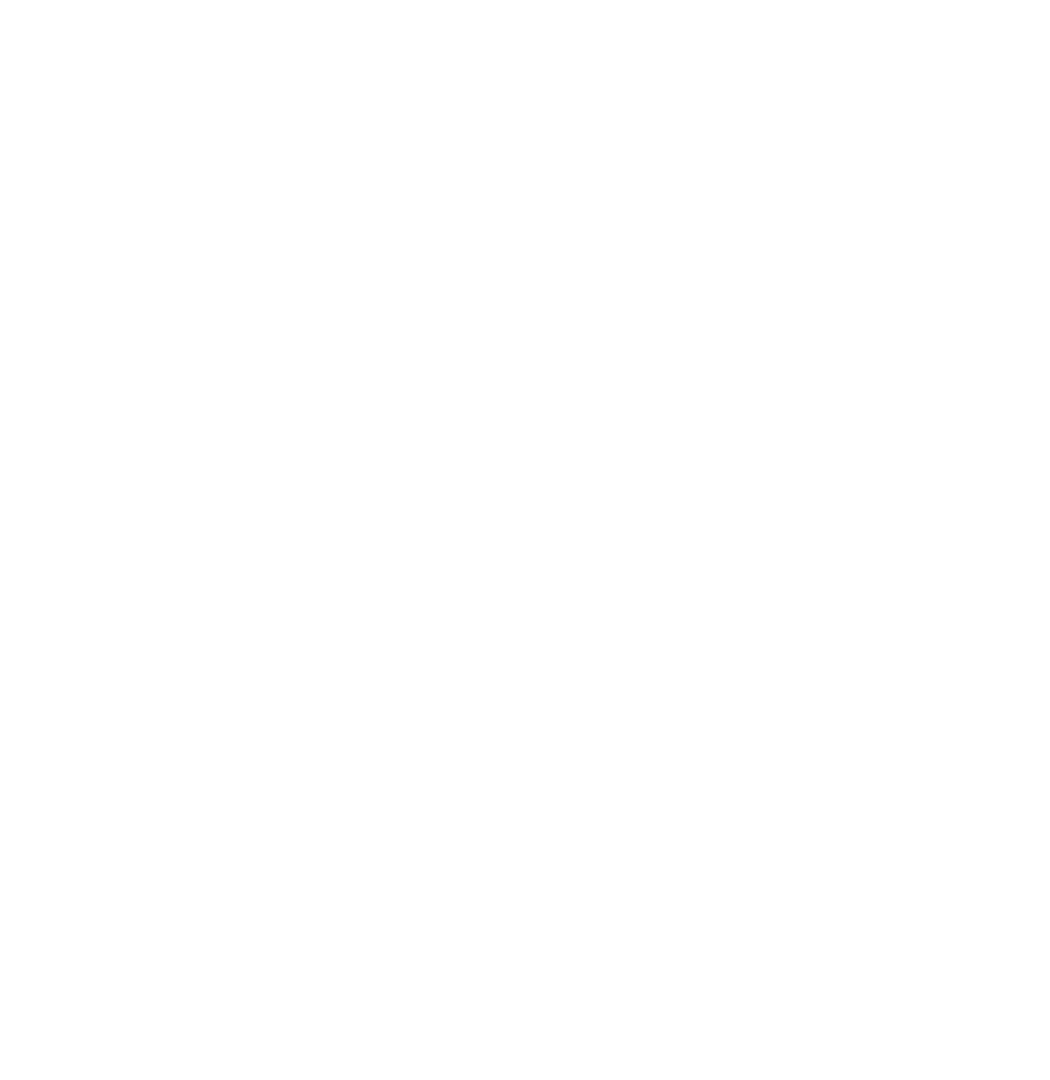 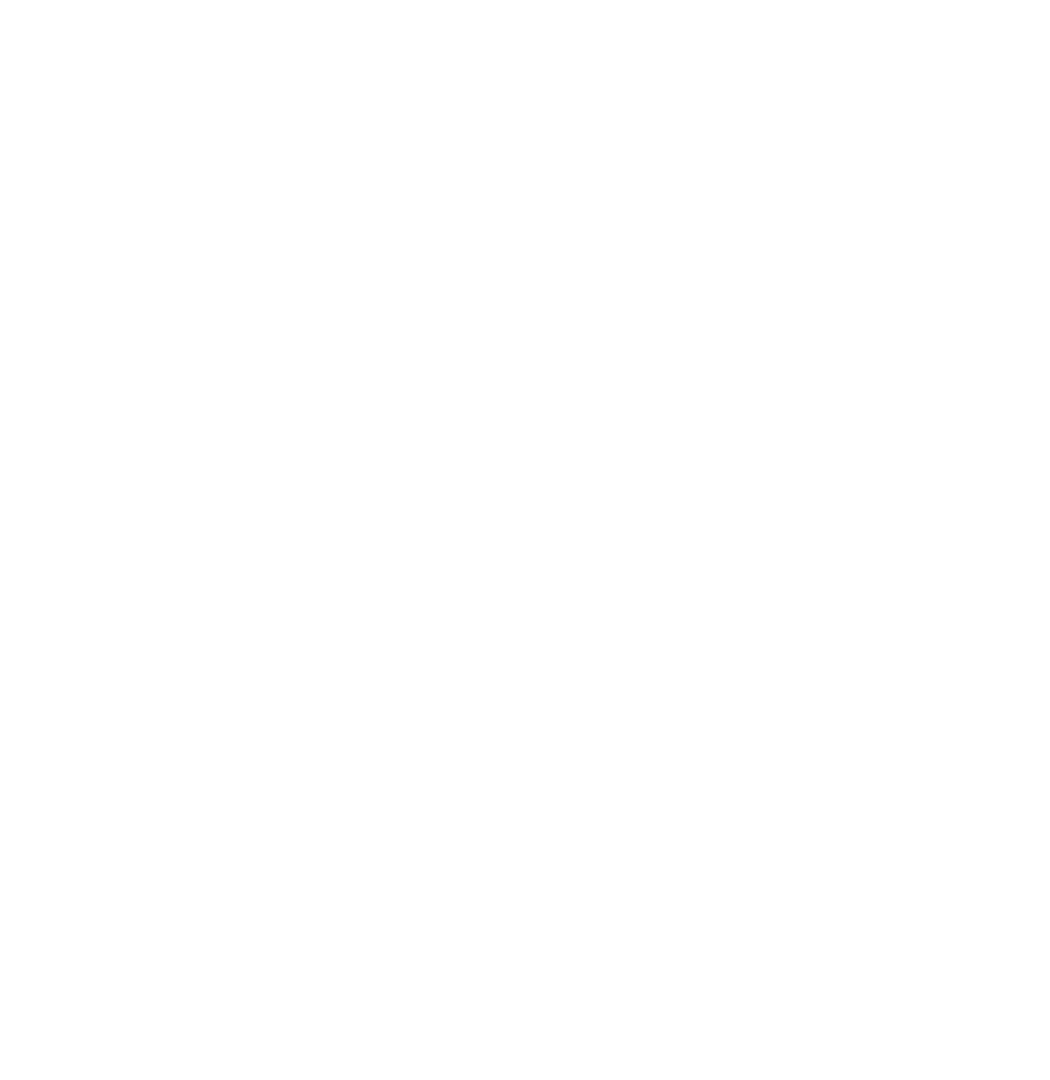 АКТ КУПІВЛІ-ПРОДАЖУ ЕЛЕКТРИЧНОЇ ЕНЕРГІЇза  _____________20 ____р.м. Київ 	20 __ р.________________________________________________ (надалі – Постачальник), в особі ____________________________________________________, який діє на підставі __________________________________________________, та Комунальне підприємство «Головний інформаційно - обчислювальний центр» (надалі – Споживач) в особі _________________________________________________________, який діє на підставі ________________________________________________, керуючись умовами Договору про постачання електричної енергії споживачу № _______ від _____________20___ року, склали цей акт про те, що у період з  ______________20___ по______________20___ року включно Постачальник продав, а Споживач придбав:Загальна вартість електричної енергії склала  ___________грн (__________), у т.ч. ПДВ _____ грн (_________).Цей акт складено у двох оригінальних примірниках (по одному для Постачальника та Споживача), які мають однакову юридичну силу.ПОСТАЧАЛЬНИКюридична адреса: тел.: р/р ЄДРПОУ: ІПН веб-сторінка: ел. адреса: СПОЖИВАЧКомунальне підприємство «Головний інформаційно-обчислювальний центр»______________________м.п.________________________ м.п.№ з/пНайменування та адреса об’єктаКлас напругиКількість тарифних зонДозволена потужність, кВтСтупінь напруги приєднанняГодин роботи на місяцьОчікувані обсяги постачання електроенергії на 2023 рік., тис. кВт/годОчікувані обсяги постачання електроенергії на 2023 рік., тис. кВт/годОчікувані обсяги постачання електроенергії на 2023 рік., тис. кВт/годОчікувані обсяги постачання електроенергії на 2023 рік., тис. кВт/годОчікувані обсяги постачання електроенергії на 2023 рік., тис. кВт/годОчікувані обсяги постачання електроенергії на 2023 рік., тис. кВт/годОчікувані обсяги постачання електроенергії на 2023 рік., тис. кВт/годОчікувані обсяги постачання електроенергії на 2023 рік., тис. кВт/годОчікувані обсяги постачання електроенергії на 2023 рік., тис. кВт/годОчікувані обсяги постачання електроенергії на 2023 рік., тис. кВт/годОчікувані обсяги постачання електроенергії на 2023 рік., тис. кВт/год№ з/пНайменування та адреса об’єктаКлас напругиКількість тарифних зонДозволена потужність, кВтСтупінь напруги приєднанняГодин роботи на місяцьБерезеньКвітеньТравеньЧервеньЛипеньСерпеньВересеньЖовтеньЛистопадГруденьПротягом року, всього1234567891011121314151617181КП ГІОЦ, 
(юридична адреса Споживача)211500,472041413940434042424145414ПОСТАЧАЛЬНИКСПОЖИВАЧКомунальне підприємство «Головний інформаційно-обчислювальний центр»______________________м.п.________________________ м.п.Очікувані обсяги постачанняАктивна електрична енергія 414 000 кВт*годСтрок поставкиберезень-грудень 2023 рокуАдреса електроустановок Споживачам. Київ, юридична адреса СпоживачаЦіна електричної енергії Фактична вартість електричної енергії розраховується по завершенню розрахункового періоду за формулою:Рдог =∑ (Ni факт* Цфакт * (1+М/100) + Ni факт* Тпер)*1,2, грн з ПДВ. де,Ni факт – фактичний обсяг споживання електричної енергії по відповідному об’єкту Споживача, кВт*год;Цфакт1 – фактична ціна електричної енергії, що закуплена Постачальником для Споживача за результатами розрахункового періоду на ринку електричної енергії (РДН в ОЕС), з врахуванням обов’язкових податків, зборів та платежів, що передбачені правилами ринку, законодавством та іншими нормативними документами (акцизний збір, ставка внеску на регулювання НКРЕКП, тощо), грн за 1 кВт*год без ПДВ; Тпер - тариф на послуги з передачі електричної енергії затверджений регулятором для оператора системи передачі у встановленому порядку, грн за 1 кВт*год без ПДВ.М = ------ % - маржа (вартість послуг Постачальника).1 - Розрахунок фактичної ціни електричної енергії, що закуплена Постачальником для Споживача за результатами розрахункового періоду на ринку електричної енергії, Цфакт за площадкою групи «а» Споживача, відбувається за даними приладів комерційного обліку електричної енергії та системи зчитування та передачі даних (ЛУЗОД   КП ГІОЦ)Спосіб оплати ПісляплатаСтрок оплатиПротягом 10 робочих днів з дати підписання Сторонами Акту купівлі-продажу електричної енергії за попередній розрахунковий період, але в будь-якому випадку не пізніше 20 календарного дня періоду, наступного за розрахунковимПОСТАЧАЛЬНИКСПОЖИВАЧКомунальне підприємство «Головний інформаційно-обчислювальний центр»______________________м.п.________________________ м.п.НайменуванняОдиниця виміруКількістьЦіна за одиницю виміру без ПДВ, грнСума без ПДВ, грн12345Активна електроенергіякВт.годКрім того ПДВ:Крім того ПДВ:Крім того ПДВ:Крім того ПДВ:Разом з ПДВ:Разом з ПДВ:Разом з ПДВ:Разом з ПДВ:ПОСТАЧАЛЬНИКСПОЖИВАЧКомунальне підприємство «Головний інформаційно-обчислювальний центр»______________________м.п.________________________ м.п.ПОСТАЧАЛЬНИКСПОЖИВАЧКомунальне підприємство «Головний інформаційно-обчислювальний центр»______________________м.п.________________________ м.п.